устройства коммутации электрических цепей: коннекторы, тм «FERON», серии LDмодель LD1016Инструкция по эксплуатации и технический паспортОписаниеКоннекторы тм «FERON» серии LD предназначены для коммутации Т8 лампы с цоколем G13 и однофазного шинопровода с номинальным напряжением переменного тока до 250В.Комплект состоит из двух патронов-коннекторов.Коннекторы предназначены для использования внутри помещений при нормальных условиях эксплуатации.Технические характеристикиКомплектацияКоннектор – 2 шт.Упаковка – 1 шт.Установка и подключениеДостаньте коннекторы из упаковки и проведите внешний осмотр.Перед монтажом и подключением убедитесь, что питающее напряжение отключено.Открутите фиксирующий винт на коннекторе.Установите один из коннекторов в шинопровод в месте предполагаемой установки лампы и зафиксируйте положение фиксирующим винтом.Вставьте один конец лампы в зафиксированный коннектор.Установите второй коннектор в шинопровод и наденьте его на свободный конец лампы до упора.После этого зафиксируйте положение коннектора винтом.Выдвиньте контакты обоих коннекторов.Включите питание.Меры предосторожностиВсе работы по установке и подключению должны осуществляться лицами, имеющими соответствующие допуски и квалификацию. При необходимости обратитесь к квалифицированному электрику.Все монтажные, либо демонтажные работы выполняются только при отключенном напряжении питания.Не вскрывайте корпус, это может привести к повреждению внутренних частей конструкции.Изделие предназначено для использования только внутри помещений.Запрещена эксплуатация изделия при поврежденной изоляции питающего кабеля, поврежденным корпусом.Запрещена эксплуатация изделия в помещениях с повышенным содержанием пыли или влаги.При использовании коннектора не превышайте допустимую мощность.Радиоактивные и ядовитые вещества в состав изделия не входят.Возможные неисправности и методы их устраненияЕсли при помощи произведенных действий не удалось устранить неисправность, то дальнейший ремонт не целесообразен (неисправимый дефект). Обратитесь в место продажи товара.ХранениеХранение товара осуществляется в упаковке в помещении при отсутствии агрессивной среды. Температура хранения от -25°С до +50°С, относительная влажность не более 80% при температуре 25°С. Не допускать воздействия влаги.ТранспортировкаИзделие в упаковке пригодно для транспортировки автомобильным, железнодорожным, морским или авиационным транспортом.УтилизацияИзделия не содержат дорогостоящих или токсичных материалов и комплектующих деталей, требующих специальной утилизации. По истечении срока службы изделие необходимо разобрать на детали, рассортировать по видам материалов и утилизировать как бытовые отходы.СертификацияПродукция сертифицирована на соответствие требованиям ТР ТС 004/2011 «О безопасности низковольтного оборудования», Продукция изготовлена в соответствии с Директивами 2014/35/EU «Низковольтное оборудование».Информация об изготовителе и дата производстваСделано в Китае. Изготовитель: «NINGBO YUSING LIGHTING CO., LTD» Китай, No.1199, MINGGUANG RD.JIANGSHAN TOWN, NINGBO, CHINA/Нинбо Юсинг Лайтинг, Ко., № 1199, Минггуан Роуд, Цзяншань Таун, Нинбо, Китай. Филиалы завода-изготовителя: «Ningbo Yusing Electronics Co., LTD» Civil Industrial Zone, Pugen Village, Qiu’ai, Ningbo, China / ООО "Нингбо Юсинг Электроникс Компания", зона Цивил Индастриал, населенный пункт Пуген, Цюай, г. Нингбо, Китай; «Zheijiang MEKA Electric Co., Ltd» No.8 Canghai Road, Lihai Town, Binhai New City, Shaoxing, Zheijiang Province, China/«Чжецзян МЕКА Электрик Ко., Лтд» №8 Цанхай Роад, Лихай Таун, Бинхай Нью Сити, Шаосин, провинция Чжецзян, Китай; Уполномоченный представитель в РФ/Импортер: ООО «СИЛА СВЕТА» Россия, 117405, г. Москва, ул. Дорожная, д. 48, тел. +7(499)394-69-26.Информация об изготовителе нанесена на индивидуальную упаковку. Дата изготовления нанесена на корпус светильника в формате ММ.ГГГГ, где ММ – месяц изготовления, ГГГГ – год изготовления.Дата изготовления нанесена на корпус изделия в формате ММ.ГГГГ, где ММ – месяц изготовления, ГГГГ – год изготовления.Гарантийные обязательстваГарантия на товар составляет 2 года (24 месяца) со дня продажи, дата устанавливается на основании документов (или копий документов) удостоверяющих факт продажи.Бесплатное гарантийное обслуживание производится при условии, что возникшая неисправность, вызвана дефектом, связанным с производством изделия, при условии соблюдения правил эксплуатации, транспортировки и хранения, приведенных в данной инструкции.Гарантийные обязательства выполняются продавцом при предъявлении правильно заполненного гарантийного талона (с указанием даты продажи, наименования изделия, даты окончания гарантии, подписи продавца, печати) и кассового чека продавца. Незаполненный гарантийный талон снимает с продавца гарантийные обязательства.Гарантия не действительна, если изделие использовалось в целях, не соответствующих его прямому назначению; дефект возник после передачи изделия потребителю и вызван неправильным или небрежным обращением, не соблюдением требований, изложенных в данной инструкции. А также в случае воздействия непреодолимых сил (в т.ч. пожара, наводнения, высоковольтных разрядов и молний и пр.), несчастным случаем, умышленными действиями потребителя или третьих лиц.Срок службы 5 лет.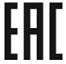 НаименованиеLD1016Тип соединителяДля подключения к однофазному шинопроводуПатронG13Тип патронаБез вращенияРазмеры (д×шхв), мм70х30х50Максимальная мощность36ВтТип напряженияACНоминальное напряжение250ВСтепень защиты от пыли и влагиIP40Класс защиты от поражения электрическим токомIIРабочая температура-40...+70°СКлиматическое исполнениеУХЛ4Материал корпусапластикЦвет корпусаСм. на упаковкеВнешние проявления и дополнительные признаки неисправностиВероятная причинаМетод устраненияПри включении питания светильники не работаютОтсутствует напряжение в питающей сетиПроверьте наличие напряжения питающей сети и, при необходимости, устраните неисправностьПри включении питания светильники не работаютПлохой контактПроверьте контакты в схеме подключения и устраните неисправностьПри включении питания светильники не работаютПоврежден питающий кабельПроверьте целостность цепей и целостность изоляции